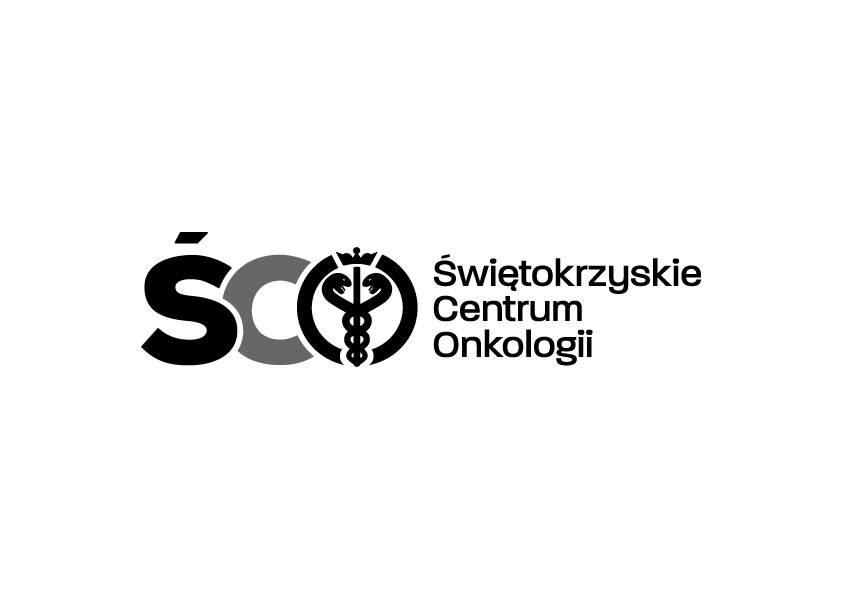 Adres: 25-734 Kielce, ul. Artwińskiego Sekcja Zamówień Publicznychtel.: 41 36 74 474/072Kielce, dn. 24 września 2021 r.AZP.2411.138.2021.AJInformacja o kwocie na sfinansowanie zamówienia Dot. postępowania na zakup wraz z dostawą narzędzi i osprzętu endoskopowego oraz preparatów myjących 
do dozowników dla Świętokrzyskiego Centrum Onkologii w Kielcach  	Działając na podstawie art. 222 ust. 4 ustawy z dnia 11 września 2019 r. – Prawo zamówień publicznych, Zamawiający przekazuje informację dotyczącą kwoty, jaką zamierza przeznaczyć 
na sfinansowanie zamówienia tj.:Pakiet nr 1: 264 535,20 zł. bruttoPakiet nr 2:   29 620,49 zł. bruttoRazem:        294 155,69 zł. brutto